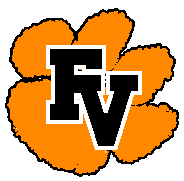 FUQUAY-VARINA HIGH SCHOOLCORDIALLY INVITES YOU TO ATTEND OURCURRICULUM FAIRParent and Student OrientationFor High School Course Registration Who:	  Rising 9th Grade Students and ParentsWhen: 	  Thursday, February 23rd  6:00 - 8:15 p.m.			Opening Session begins at 6:00			Curriculum Breakout Sessions to followWhere:	  Fuquay-Varina High School – Main GymnasiumTopics:	  Course Offerings and Sequencing                    	  Course Placement and Expectations                   	  Opportunity to Discuss Courses with FacultyPurpose:	  To assist students and parents with high school   program planning and course selectionsThe mission of Fuquay-Varina High School is to foster student learning where success is the only option.